Zápis do sešitu. Můžete opsat nebo vytisknout a nalepit.Výška rovnoběžníku je úsečka, která je kolmá na rovnoběžky a jejíž krajní body leží na těchto rovnoběžkách. Výšku obvykle zakreslujeme tak, že za libovolný bod strany zvolíme vrchol čtyřúhelníku, čímž vzniknou pravoúhlé trojúhelníky. To je výhodné především u výpočtů obsahů.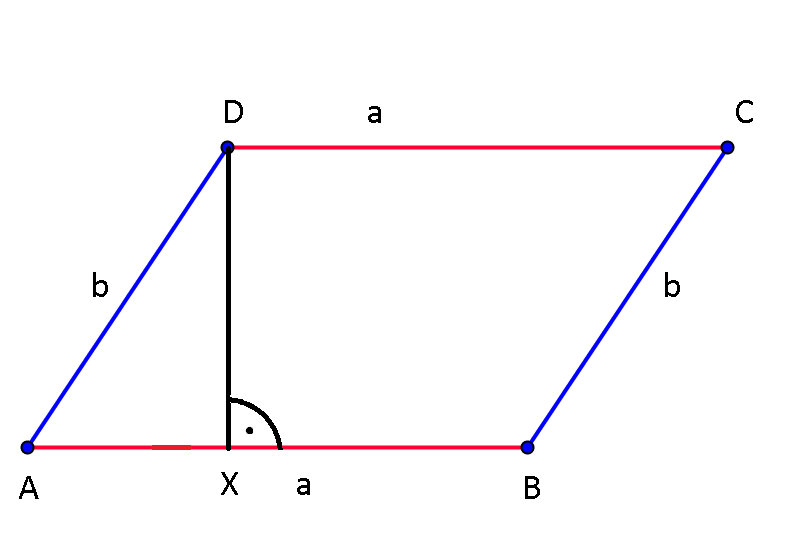 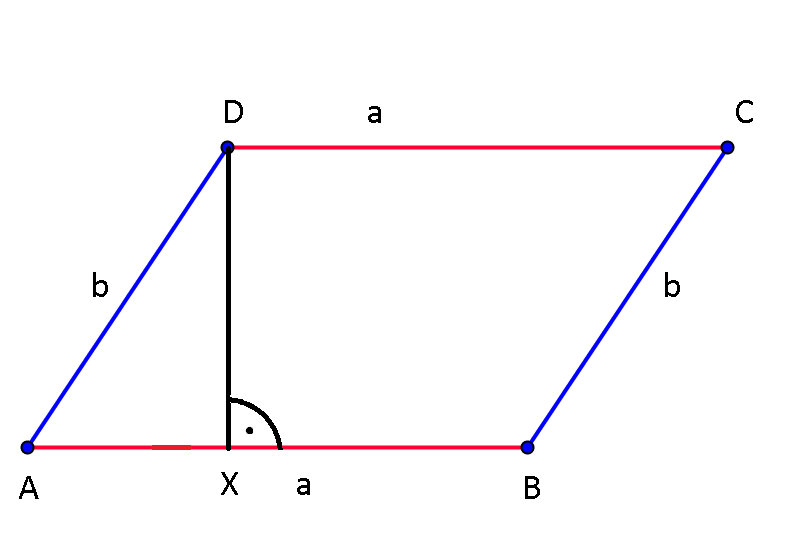 Výška va  - kolmice spuštěná z vrcholu D na stranu AB.Výška vb  - kolmice spuštěná z vrcholu D na stranu BC.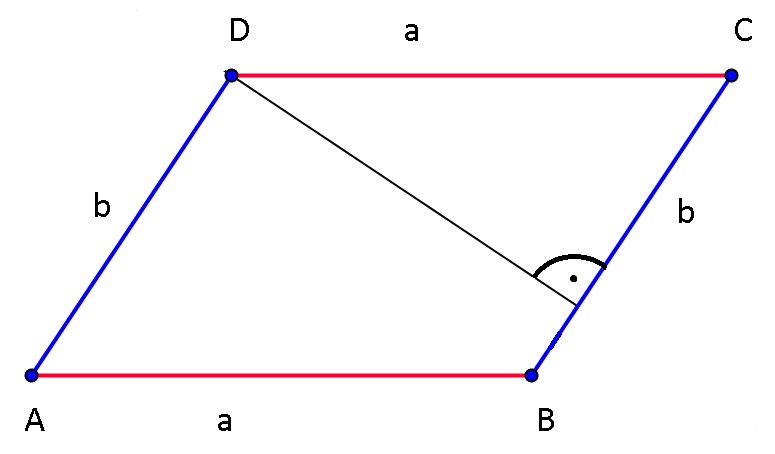 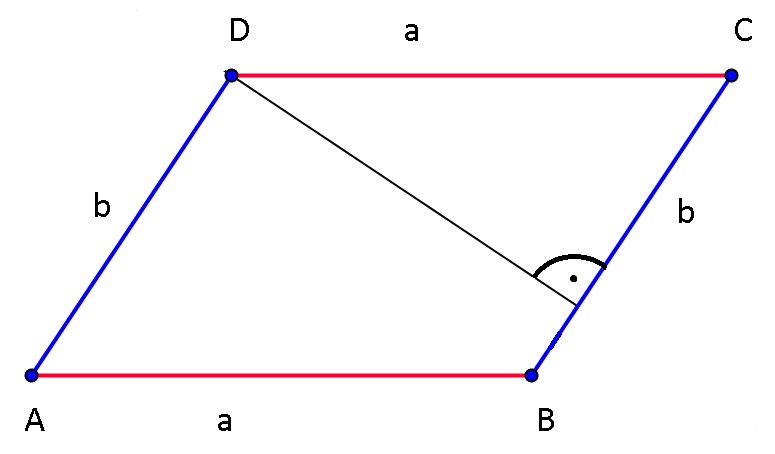 